Фото - хроніка  деяких березневих консультацій у Березанській селищної ОТГ 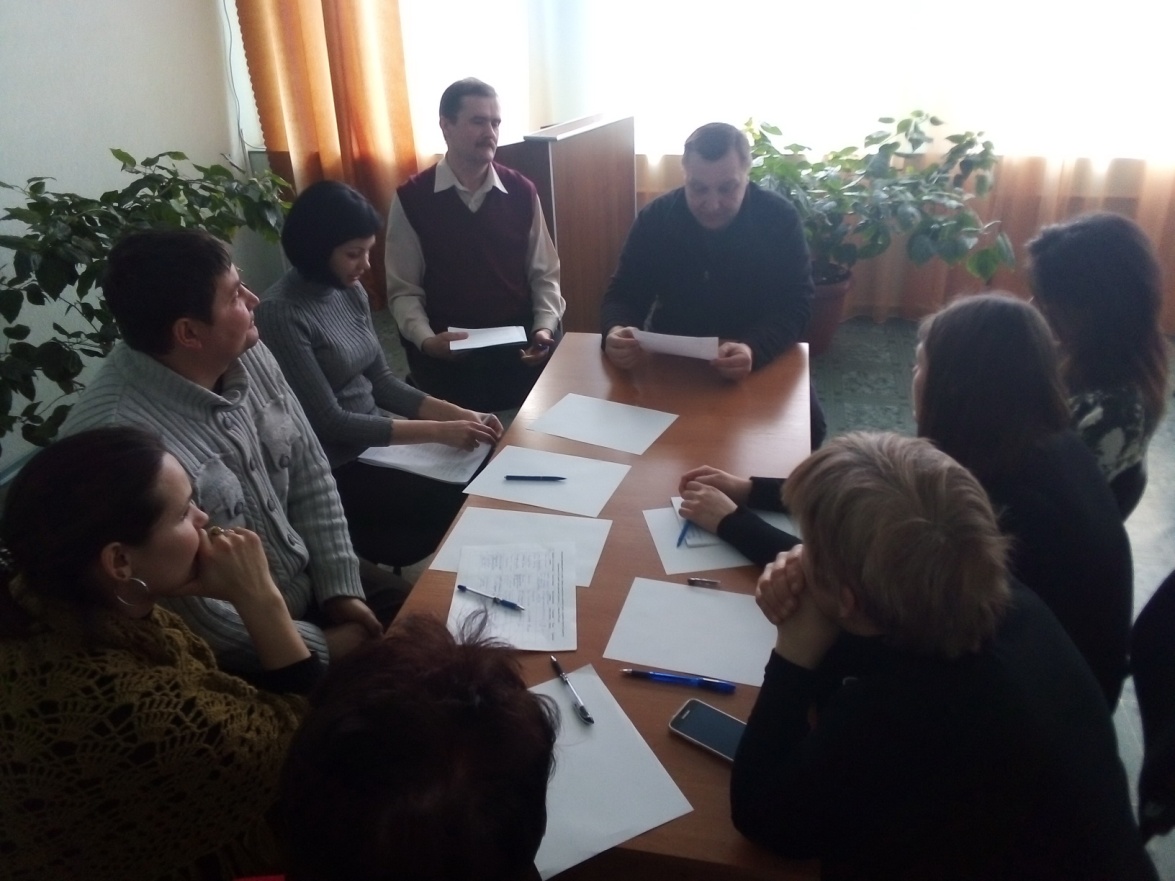 Фото консультацій з  представниками громадських організацій (5.03.2019 р)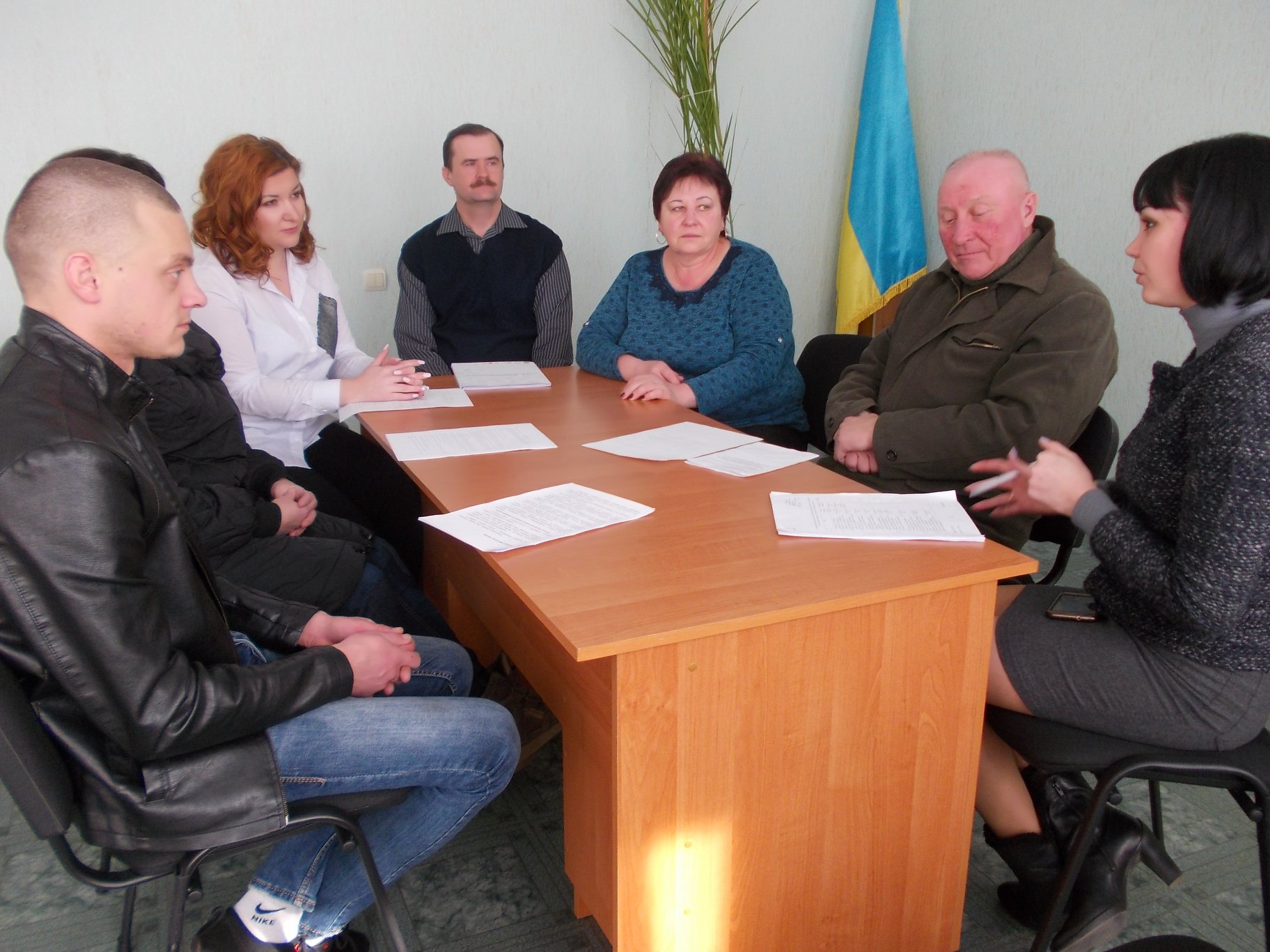 Фото консультацій з підприємцями (06.03.2019),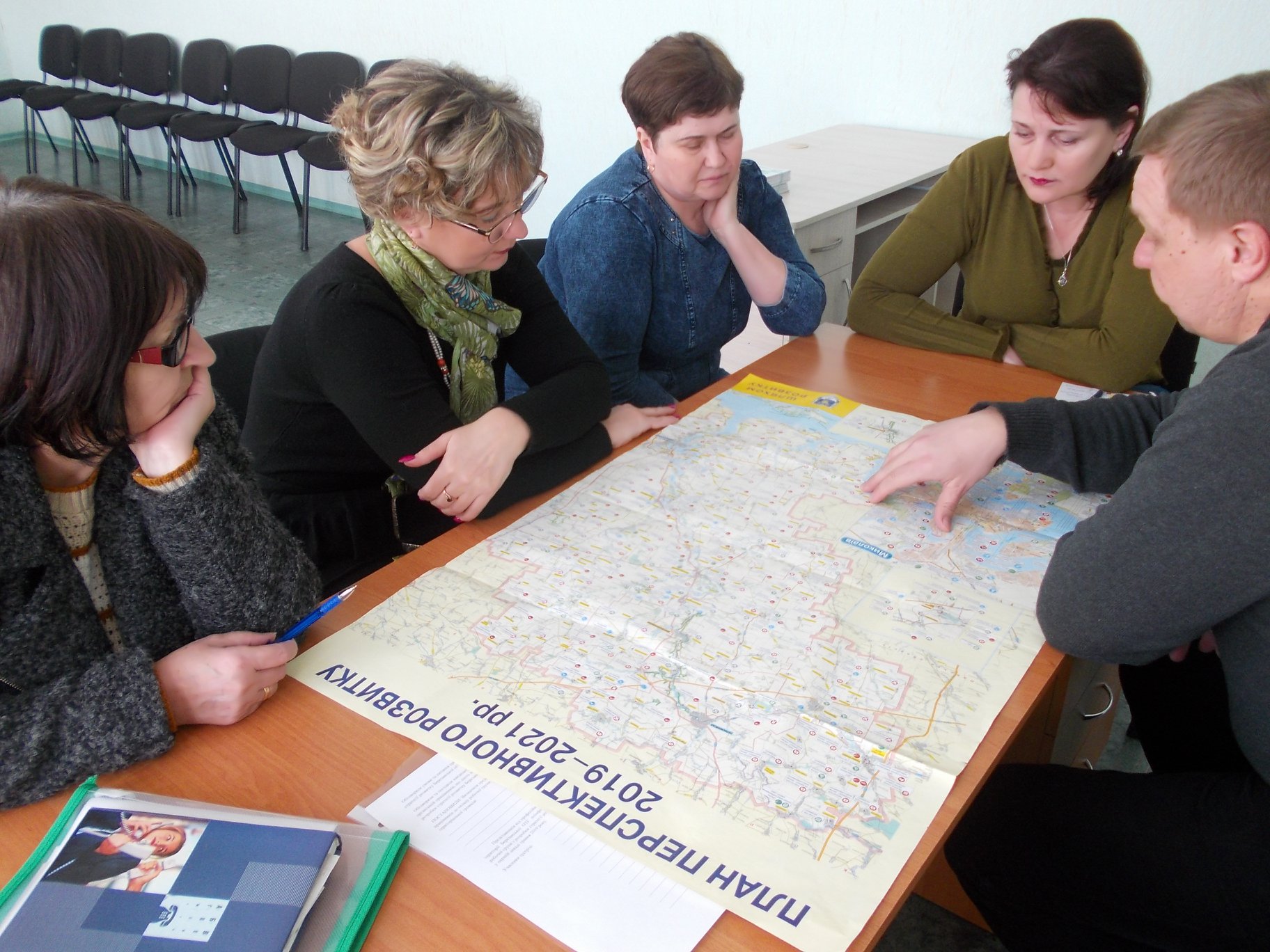 Фото консультацій з  профспілками 13.03.2019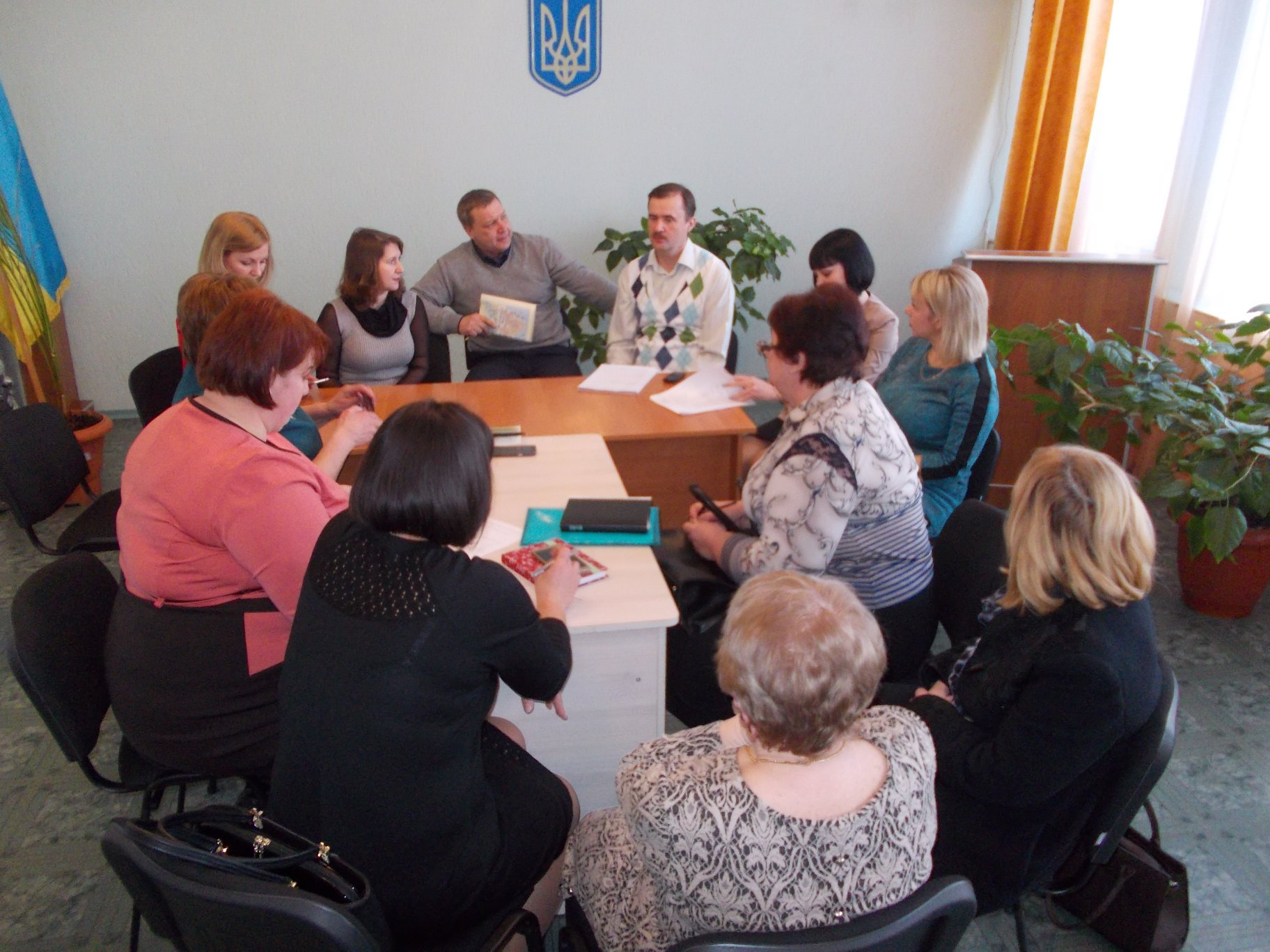 Фото консультацій з  освітянами 07.03.2019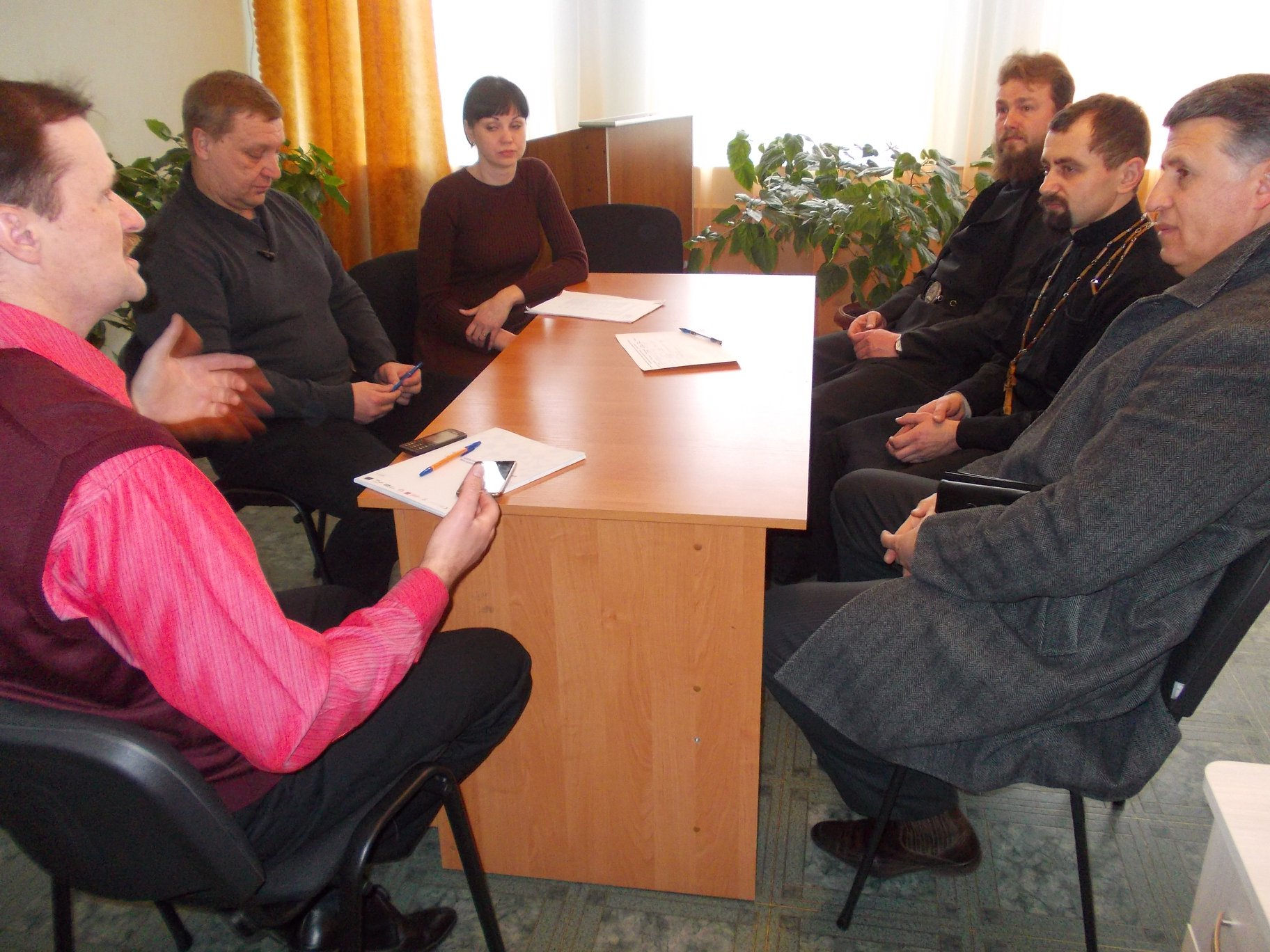 Фото консультацій з  релігійними організаціями та церквами 12.03.2019р.